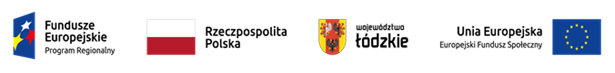 Projekt nr RPLD.11.03.01-10-0003/20, pn. ,, Centrum Kształcenia Zawodowego w Łęczycy miejscem zdobywania nowych umiejętności i kwalifikacji  ”współfinansowany ze środków Europejskiego Funduszu Społecznego w ramach Regionalnego Programu Operacyjnego Województwa Łódzkiego na lata 2014-2020 HARMONOGRAM ZAJĘĆ W RAMACH KURSU edycja  II Gr. IZadanie 3. Spawanie metodą TIG- zajęcia teoretyczneZajęcia będą odbywały się w budynku CKZ  w sali nr  9 ( spawalnia )L.p.DataZajęciaLiczba godzinProwadzący zajęcia1.02.04.2022 8.00-12.556Dariusz Tomczyński2.06.04.202216.00-20.556Dariusz Tomczyński3.09.04.20228.00-13.457Dariusz Tomczyński4.13.04.202216.00-20.556Dariusz Tomczyński5.20.04.202216.00-20.556Dariusz TomczyńskiRAZEM31